6 марта в группах воспитанников детского объединения «Волшебная радуга» были организованы выставки рисунков «Наши мамочки любимые».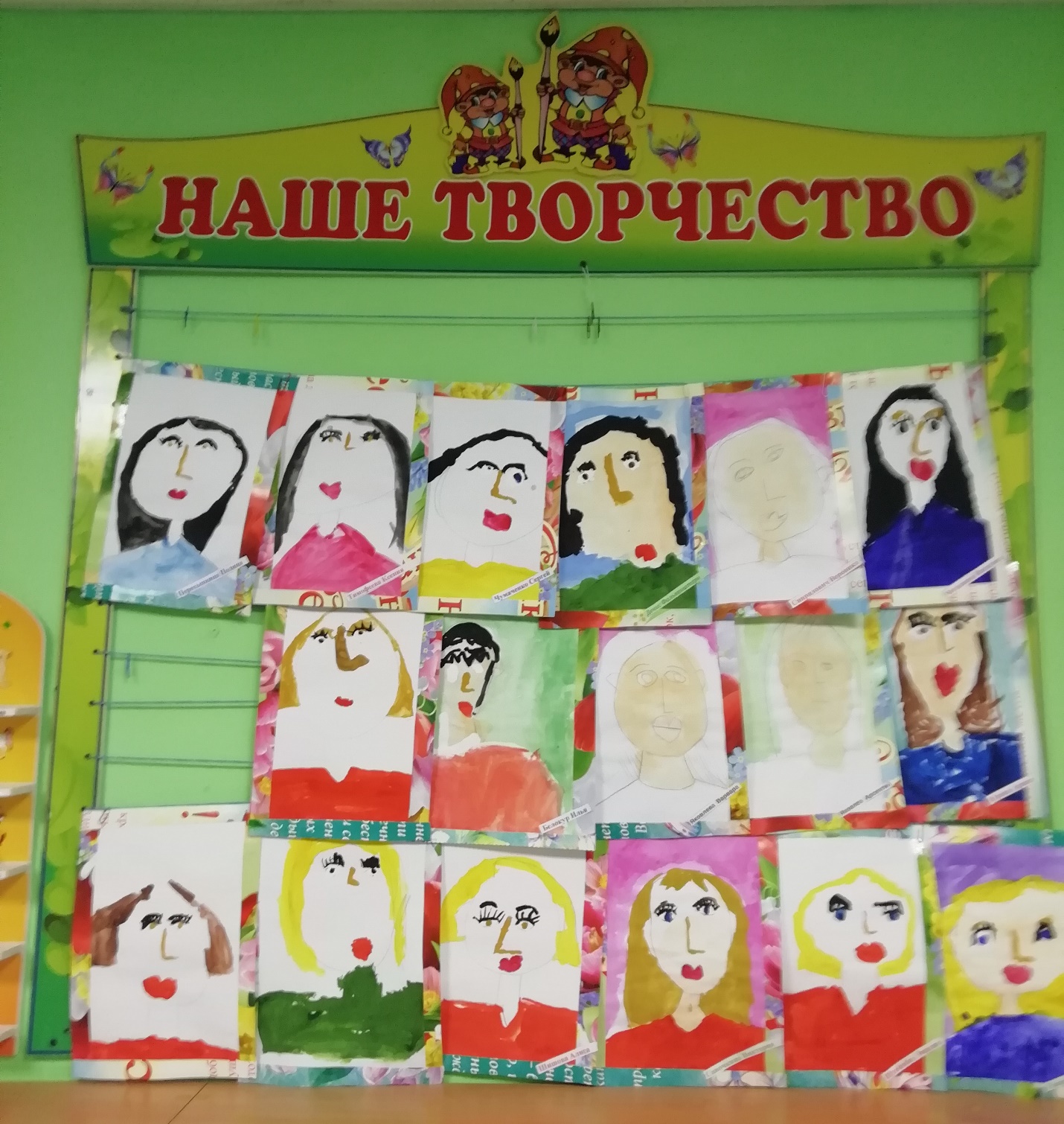 